المعلومات الشخصية الاسم الثلاثي : بان جعفر صادق 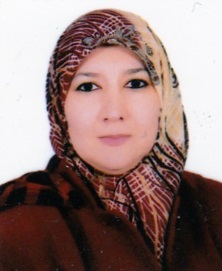 المواليد : بغداد 1970 الحالة الزوجية : متزوجةالشهادات:بكلوريوس لغة انكليزية جامعة بغداد/ كلية التربية –ابن رشد 1992ماجستير طرائق تدريس لغة انكليزية جامعة بغداد- كلية التربية /ابن رشد 2004دكتوراه طرائق تدريس لغة انكليزية جامعة بغداد- كلية التربية / ابن رشد 2009شهادات تدريبية وتحكيمية في مجال السباحة والرماية شهادات تدريبية في مجال ذوي الاحتياجات الخاصة الخبراتتدريس اللغة الانكليزية في مديرية التربية الرصافة الثانية من 1992- 2005تدريس اللغة الانكليزية في وزارة التعليم العالي والبحث العلمي 2006-لحد الان بطلة العراق في الرماية لمدة عشر سنوات بالمسدس الهوائي مدربة المنتخب الوطني للسباحة للناشئات 1995-1997
النتاج العلميعدة بحوث منشورة في مجلات علمية عراقية ودولية في مجال تدريس اللغة الانكليزية المشاركة في عدة مؤتمرات علمية خارجية وداخلية اربعة كتب منشورة 